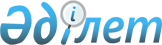 2013 жылға Қызылорда қаласы бойынша қоғамдық жұмыстарды ұйымдастыру туралы
					
			Күшін жойған
			
			
		
					Қызылорда облысы Қызылорда қаласы әкімдігінің 2013 жылғы 06 наурыздағы N 22 қаулысы. Қызылорда облысының Әділет департаментінде 2013 жылы 26 наурызда N 4423 болып тіркелді. Күші жойылды - Қызылорда облысы Қызылорда қаласы әкiмдігінің 2014 жылғы 17 қаңтардағы N 1513 қаулысымен      Ескерту. Күші жойылды - Қызылорда облысы Қызылорда қалалық әкiмдігінің 17.01.2014 N 1513 қаулысымен.

      "Қазақстан Республикасындағы жергiлiктi мемлекеттiк басқару және өзiн-өзi басқару туралы" Қазақстан Республикасының 2001 жылғы 23 қаңтардағы Заңының 31-бабына, "Халықты жұмыспен қамту туралы" Қазақстан Республикасының 2001 жылғы 23 қаңтардағы Заңының 20-бабына сәйкес, Қызылорда қаласының әкімдігі ҚАУЛЫ ЕТЕДІ:



      1. Қосымшаға сәйкес 2013 жылға қоғамдық жұмыстар жүргізілетін ұйымдардың тiзбелерi, қоғамдық жұмыстардың түрлерi, көлемi мен нақты жағдайлары, қатысушылардың еңбегiне төленетiн ақының мөлшерi және оларды қаржыландырудың көздерi бекітілсін, қоғамдық жұмыстарға сұраныс пен ұсыныс айқындалсын.



      2. "Қалалық жұмыспен қамту және әлеуметтік бағдарламалар бөлімі" мемлекеттік мекемесі қоғамдық жұмыстарға жұмыссыздарды жолдауды қамтамасыз етсін.



      3. "Қызылорда қаласы халқын белсендi жұмыспен қамтудың түрлерi туралы" Қызылорда қаласы әкiмдiгiнiң 2008 жылғы 26 желтоқсандағы N 848 қаулысы (нормативтік құқықтық кесімдерді мемлекеттік тіркеу Тізілімінде 10-1-107 нөмірімен тіркелген, 2009 жылғы 30 қаңтардағы N 6-7(600-601) "Ақмешiт ақшамы" газетінде жарияланған) күші жойылды деп танылсын.



      4. Осы қаулының орындалуын бақылау қала әкiмiнiң орынбасары Р. Рүстемовке жүктелсiн.



      5. Осы қаулы мемлекеттiк тiркелген күннен бастап күшiне енедi және алғаш ресми жарияланғаннан кейiн күнтiзбелiк он күн өткен соң қолданысқа енгiзiледi.      Қызылорда қаласының әкімі                  Н. Нәлібаев      Қызылорда қаласы әкімдігінің

      2013 жылғы "06" наурыздағы N 22

      қаулысына қосымша 

2013 жылға қоғамдық жұмыстар жүргізілетін ұйымдардың тізбелері, қоғамдық жұмыстардың түрлері, көлемі мен нақты жағдайлары, қатысушылардың еңбегіне төленетін ақының мөлшері және оларды қаржыландыру көздері, қоғамдық жұмыстарға сұраныс пен ұсыныс
					© 2012. Қазақстан Республикасы Әділет министрлігінің «Қазақстан Республикасының Заңнама және құқықтық ақпарат институты» ШЖҚ РМК
				N
Мекемелердің атауы
Жұмыс түрлері
Қоғамдық жұмыстардың көлемі мен нақты жағдайлары
Бір адамға төленетін еңбекақы мөлшері
Қаржыландыру көзі
Қоғамдық жұмыстарға сұраныс
Қоғамдық жұмыстарға
ұсыныс
1"Қызылорда қаласы әкiмiнiң аппараты" мемлекеттік мекемесі құжаттарды өңдеу, көбейту және тарату 1500-2000 дана құжат.Толық емес жұмыс күні жағдайында және икемді график бойыншаҚР "Бюджет кодексіне" сәйкес ең төменгі жалақы мөлшері негізіндеЖергілікті бюджет 30302"Тасбөгет кенті әкімінің аппараты" мемлекеттік мекемесіқұжаттарды өңдеу, көбейту және тарату 1000-1500 дана құжат.Толық емес жұмыс күні жағдайында және икемді график бойыншаҚР "Бюджет кодексіне" сәйкес ең төменгі жалақы мөлшері негізіндеЖергілікті бюджет662"Тасбөгет кенті әкімінің аппараты" мемлекеттік мекемесікөркейту және санитарлық тазарту жұмыстары800-1000 дана ағаш егу, әктеу. Толық емес жұмыс күні жағдайында және икемді график бойыншаҚР "Бюджет кодексіне" сәйкес ең төменгі жалақы мөлшері негізіндеЖергілікті бюджет94943"Белкөл кенті әкімінің аппараты" мемлекеттік мекемесіқұжаттарды өңдеу, көбейту және тарату 1000-1500 дана құжат.Толық емес жұмыс күні жағдайында және икемді график бойыншаҚР "Бюджет кодексіне" сәйкес ең төменгі жалақы мөлшері негізіндеЖергілікті бюджет553"Белкөл кенті әкімінің аппараты" мемлекеттік мекемесікөркейту және санитарлық тазарту жұмыстары600-800 дана ағаш егу, әктеу. Толық емес жұмыс күні жағдайында және икемді график бойыншаҚР "Бюджет кодексіне" сәйкес ең төменгі жалақы мөлшері негізіндеЖергілікті бюджет65654

 

 "Қызылжарма ауылдық округі әкімінің аппараты" мемлекеттік мекемесі құжаттарды өңдеу, көбейту және тарату 1000-1500 дана құжат.Толық емес жұмыс күні жағдайында және икемді график бойыншаҚР "Бюджет кодексіне" сәйкес ең төменгі жалақы мөлшері негізіндеЖергілікті бюджет10104

 

 "Қызылжарма ауылдық округі әкімінің аппараты" мемлекеттік мекемесі көркейту және санитарлық тазарту жұмыстары600-800 мың дана ағаш егу, әктеу. Толық емес жұмыс күні жағдайында және икемді график бойыншаҚР "Бюджет кодексіне" сәйкес ең төменгі жалақы мөлшері негізіндеЖергілікті бюджет70705"Ақжарма" ауылдық округі әкімінің аппараты" мемлекеттік мекемесіқұжаттарды өңдеу, көбейту және тарату 1500-2000 дана құжат.Толық емес жұмыс күні жағдайында және икемді график бойыншаҚР "Бюджет кодексіне" сәйкес ең төменгі жалақы мөлшері негізіндеЖергілікті бюджет555"Ақжарма" ауылдық округі әкімінің аппараты" мемлекеттік мекемесікөркейту және санитарлық тазарту жұмыстары500-600 дана ағаш егу, әктеу. Толық емес жұмыс күні жағдайында және икемді график бойыншаҚР "Бюджет кодексіне" сәйкес ең төменгі жалақы мөлшері негізіндеЖергілікті бюджет45456"Қосшыңырау" ауылдық округі әкімінің аппараты" мемлекеттік мекемесіқұжаттарды өңдеу, көбейту және тарату 1000-1500 дана құжат.Толық емес жұмыс күні жағдайында және икемді график бойыншаҚР "Бюджет кодексіне" сәйкес ең төменгі жалақы мөлшері негізіндеЖергілікті бюджет556"Қосшыңырау" ауылдық округі әкімінің аппараты" мемлекеттік мекемесікөркейту және санитарлық тазарту жұмыстары600-800 дана ағаш егу, әктеу. Толық емес жұмыс күні жағдайында және икемді график бойыншаҚР "Бюджет кодексіне" сәйкес ең төменгі жалақы мөлшері негізіндеЖергілікті бюджет75757"Қызылөзек ауылдық округ әкімінің аппараты" мемлекеттік мекемесіқұжаттарды өңдеу, көбейту және тарату 1500-1500 дана құжат.Толық емес жұмыс күні жағдайында және икемді график бойыншаҚР "Бюджет кодексіне" сәйкес ең төменгі жалақы мөлшері негізіндеЖергілікті бюджет557"Қызылөзек ауылдық округ әкімінің аппараты" мемлекеттік мекемесікөркейту және санитарлық тазарту жұмыстары600-800 дана ағаш егу, әктеу. Толық емес жұмыс күні жағдайында және икемді график бойыншаҚР "Бюджет кодексіне" сәйкес ең төменгі жалақы мөлшері негізіндеЖергілікті бюджет80808"Ақсуат ауылдық округі әкімінің аппараты" мемлекеттік мекемесіқұжаттарды өңдеу, көбейту және тарату 1000-1500 дана құжат.Толық емес жұмыс күні жағдайында және икемді график бойыншаҚР "Бюджет кодексіне" сәйкес ең төменгі жалақы мөлшері негізіндеЖергілікті бюджет558"Ақсуат ауылдық округі әкімінің аппараты" мемлекеттік мекемесікөркейту және санитарлық тазарту жұмыстары600-800 дана ағаш егу, әктеу. Толық емес жұмыс күні жағдайында және икемді график бойыншаҚР "Бюджет кодексіне" сәйкес ең төменгі жалақы мөлшері негізіндеЖергілікті бюджет70709"Талсуат" ауылдық округі әкімінің аппараты" мемлекеттік мекемесіайналаны көркейту және көгалдандыру450-500 дана ағаш егу, әктеу.Толық емес жұмыс күні жағдайында және икемді график бойыншаҚР "Бюджет кодексіне" сәйкес ең төменгі жалақы мөлшері негізіндеЖергілікті бюджет303010"Қарауылтөбе ауылдық окургі әкімінің аппараты" мемлекеттік мекемесі көркейту және санитарлық тазарту жұмыстары450-500 дана ағаш егу, әктеу.Толық емес жұмыс күні жағдайында және икемді график бойыншаҚР "Бюджет кодексіне" сәйкес ең төменгі жалақы мөлшері негізіндеЖергілікті бюджет454511"Қазақстан Республикасы Еңбек және халықты әлеуметтік қорғау Министрлігінің "Зейнетақы төлеу жөніндегі мемлекеттік орталығы" Республикалық мемлекеттік қазыналық кәсіпорнының Қызылорда облыстық филиалы құжаттарды өңдеу, көбейту және тарату 1500-2000 дана құжат.Толық емес жұмыс күні жағдайында және икемді график бойыншаҚР "Бюджет кодексіне" сәйкес ең төменгі жалақы мөлшері негізіндеЖергілікті бюджет252512"Қазақстан Республикасы Еңбек және халықты әлеуметтік қорғау министрлігі Бақылау және әлеуметтік қорғау комитетінің Қызылорда облысы бойынша Бақылау және әлеуметтік қорғау департаменті" мемлекеттік мекемесі құжаттарды өңдеу, көбейту және тарату 1500-1800 дана құжат.Толық емес жұмыс күні жағдайында және икемді график бойыншаҚР "Бюджет кодексіне" сәйкес ең төменгі жалақы мөлшері негізіндеЖергілікті бюджет151513"Қалалық жұмыспен қамту және әлеуметтiк бағдарламалар бөлiмi" мемлекеттiк мекемесiқұжаттарды өңдеу, көбейту және тарату 1000-1500 дана құжат. Толық емес жұмыс күні жағдайында және икемді график бойыншаҚР "Бюджет кодексіне" сәйкес ең төменгі жалақы мөлшері негізіндеЖергілікті бюджет303014"Қызылорда қаласының жұмыспен қамту орталығы" мемлекеттiк мекемесiқұжаттарды өңдеу, көбейту және тарату 800-1000 дана құжат.Толық емес жұмыс күні жағдайында және икемді график бойыншаҚР "Бюджет кодексіне" сәйкес ең төменгі жалақы мөлшері негізіндеЖергілікті бюджет151515Қазақстан Республикасы Қорғаныс министрлігі "Қызылорда қаласының қорғаныс істері жөніндегі басқармасы" мемлекеттік мекемесіқұжаттарды өңдеу, көбейту және тарату1200-1500 шақыру қағазын тарату.Толық емес жұмыс күні жағдайында және икемді график бойыншаҚР "Бюджет кодексіне" сәйкес ең төменгі жалақы мөлшері негізіндеЖергілікті бюджет909016"Қазақстан Республикасы Ішкі істер министрлігі Қызылорда облысының Ішкі істер департаменті "Қызылорда қаласының ішкі істер басқармасы" мемлекеттік мекемесіқұжаттарды өңдеу, көбейту және тарату 1000-1500 дана құжат. Толық емес жұмыс күні жағдайында және икемді график бойыншаҚР "Бюджет кодексіне" сәйкес ең төменгі жалақы мөлшері негізіндеЖергілікті бюджет909016"Қазақстан Республикасы Ішкі істер министрлігі Қызылорда облысының Ішкі істер департаменті "Қызылорда қаласының ішкі істер басқармасы" мемлекеттік мекемесікөркейту және санитарлық тазарту жұмыстары500-600 дана ағаш егу, әктеу. Толық емес жұмыс күні жағдайында және икемді график бойыншаҚР "Бюджет кодексіне" сәйкес ең төменгі жалақы мөлшері негізіндеЖергілікті бюджет252517"Қалалық мәслихат аппараты" мемлекеттік мекемесіқұжаттарды өңдеу, көбейту және тарату 800-1000 дана құжат.Толық емес жұмыс күні жағдайында және икемді график бойыншаҚР "Бюджет кодексіне" сәйкес ең төменгі жалақы мөлшері негізіндеЖергілікті бюджет5518"Қызылорда қалалық экономика және бюджеттік жоспарлау бөлімі" мемлекеттік мекемесікөркейту және санитарлық тазарту жұмыстары450-500 дана ағаш егу, әктеу. Толық емес жұмыс күні жағдайында және икемді график бойыншаҚР "Бюджет кодексіне" сәйкес ең төменгі жалақы мөлшері негізіндеЖергілікті бюджет121219"Зейнеткерлер мен мүгедектерге әлеуметтік қызмет көрсету орталығы" мемлекеттік мекемесі көркейту және санитарлық тазарту жұмыстары500-600 дана ағаш егу, әктеу. Толық емес жұмыс күні жағдайында және икемді график бойыншаҚР "Бюджет кодексіне" сәйкес ең төменгі жалақы мөлшері негізіндеЖергілікті бюджет151520"Қазақстан Республикасы Төтенше жағдайлар министрлігі Қызылорда облысының Төтенше жағдайлар департаментінің Қызылорда қаласы Төтенше жағдайлар басқармасы" мемлекеттік мекемесіқұжаттарды өңдеу, көбейту және тарату 1000-1500 дана құжат.Толық емес жұмыс күні жағдайында және икемді график бойыншаҚР "Бюджет кодексіне" сәйкес ең төменгі жалақы мөлшері негізіндеЖергілікті бюджет101021"Қалалық жер қатынастары бөлімі" мемлекеттік мекемесіқұжаттарды өңдеу, көбейту және тарату 1500-1600 дана құжат.Толық емес жұмыс күні жағдайында және икемді график бойыншаҚР "Бюджет кодексіне" сәйкес ең төменгі жалақы мөлшері негізіндеЖергілікті бюджет181822"Қалалық білім бөлімі" мемлекеттік мекемесіқұжаттарды өңдеу, көбейту және тарату 1000-1500 дана құжат.Толық емес жұмыс күні жағдайында және икемді график бойыншаҚР "Бюджет кодексіне" сәйкес ең төменгі жалақы мөлшері негізіндеЖергілікті бюджет202023"Қызылорда облысының мәдениет басқармасының Қызылорда облыстық зағип және нашар көретін азаматтарға арналған арнаулы кітапхана" мемлекеттік мекемесікітапханаларға көмектесу кітаптарды, құжаттаманы түптеу, кітаптарды қайта қалпына келтіру600-800 дана кітап түптеу.Толық емес жұмыс күні жағдайында және икемді график бойыншаҚР "Бюджет кодексіне" сәйкес ең төменгі жалақы мөлшері негізіндеЖергілікті бюджет5524"Қызылорда қалалық ішкі саясат бөлімі" мемлекеттік мекемесіқұжаттарды өңдеу, көбейту және тарату 1000-1200 дана құжат.Толық емес жұмыс күні жағдайында және икемді график бойыншаҚР "Бюджет кодексіне" сәйкес ең төменгі жалақы мөлшері негізіндеЖергілікті бюджет151525"Қалалық ауылшаруашылығы бөлімі" мемлекеттік мекемесіқұжаттарды өңдеу, көбейту және тарату 1000-1200 дана құжат.Толық емес жұмыс күні жағдайында және икемді график бойыншаҚР "Бюджет кодексіне" сәйкес ең төменгі жалақы мөлшері негізіндеЖергілікті бюджет202026"Қалалық мәдениет Үйі, клубтары және халықтық ұжымдар" мемлекеттік қазыналық кәсіпорныкөркейту және санитарлық тазарту жұмыстары600-800 дана ағаш егу, әктеу.Толық емес жұмыс күні жағдайында және икемді график бойыншаҚР "Бюджет кодексіне" сәйкес ең төменгі жалақы мөлшері негізіндеЖергілікті бюджет252527"Қызылорда қалалық ветеринария бөлімі" мемлекеттік мекемесіқұжаттарды өңдеу, көбейту және тарату 1000-1200 дана құжат.Толық емес жұмыс күні жағдайында және икемді график бойыншаҚР "Бюджет кодексіне" сәйкес ең төменгі жалақы мөлшері негізіндеЖергілікті бюджет6628"Қалалық қаржы бөлімі" мемлекеттік мекемесікөркейту және санитарлық тазарту жұмыстары500-600 дана ағаш егу, әктеу.Толық емес жұмыс күні жағдайында және икемді график бойыншаҚР "Бюджет кодексіне" сәйкес ең төменгі жалақы мөлшері негізіндеЖергілікті бюджет5529"Қызылорда қаласындағы "N 2 дамуында проблемалары бар балалар мен жасөспірімдерді сауықтыру мен әлеуметтік бейімдеу орталығы" мемлекеттік мекемесі көркейту және санитарлық тазарту жұмыстары500-600 дана ағаш егу, әктеу.Толық емес жұмыс күні жағдайында және икемді график бойыншаҚР "Бюджет кодексіне" сәйкес ең төменгі жалақы мөлшері негізіндеЖергілікті бюджет101030"Қалалық тұрғын үй инспекциясы бөлімі" мемлекеттік мекемесіқұжаттарды өңдеу, көбейту және тарату 1200-1500 дана құжат.Толық емес жұмыс күні жағдайында және икемді график бойыншаҚР "Бюджет кодексіне" сәйкес ең төменгі жалақы мөлшері негізіндеЖергілікті бюджет252531"Қалалық тұрғын үй коммуналдық шаруашылық, жолаушылар көлігі және автомобиль жолдары бөлімі" мемлекеттік мекемесі құжаттарды өңдеу, көбейту және тарату 1500-2000 дана құжат.Толық емес жұмыс күні жағдайында және икемді график бойыншаҚР "Бюджет кодексіне" сәйкес ең төменгі жалақы мөлшері негізіндеЖергілікті бюджет303031"Қалалық тұрғын үй коммуналдық шаруашылық, жолаушылар көлігі және автомобиль жолдары бөлімі" мемлекеттік мекемесі көркейту және санитарлық тазарту жұмыстары1800-2500 дана ағаш егу, әктеу.Толық емес жұмыс күні жағдайында және икемді график бойыншаҚР "Бюджет кодексіне" сәйкес ең төменгі жалақы мөлшері негізіндеЖергілікті бюджет31031032"Қызылорда облысының денсаулық сақтау басқармасының "N 6 қалалық емханасы" шаруашылық жүргізу құқығындағы мемлекеттік коммуналдық кәсіпорыны көркейту және санитарлық тазарту жұмыстары500-650 дана ағаш егу, әктеу.Толық емес жұмыс күні жағдайында және икемді график бойыншаҚР "Бюджет кодексіне" сәйкес ең төменгі жалақы мөлшері негізіндеЖергілікті бюджет202033"Қызылорда облысының денсаулық сақтау басқармасының "N 1 қалалық емханасы" шаруашылық жүргізу құқығындағы мемлекеттік коммуналдық кәсіпорыны көркейту және санитарлық тазарту жұмыстары500-650 дана ағаш егу, әктеу.Толық емес жұмыс күні жағдайында және икемді график бойыншаҚР "Бюджет кодексіне" сәйкес ең төменгі жалақы мөлшері негізіндеЖергілікті бюджет101034"Қалалық орталықтандырылған кітапханалар жүйесі" мемлекеттік мекемесікітапханаларға көмектесу кітаптарды, құжаттаманы түптеу, кітаптарды қайта қалпына келтіру1000-1200 дана кітап түптеу.Толық емес жұмыс күні жағдайында және икемді график бойыншаҚР "Бюджет кодексіне" сәйкес ең төменгі жалақы мөлшері негізіндеЖергілікті бюджет151535"Қызылорда облысы әкімі аппаратының "Ақпараттық технологиялар орталығы" мемлекеттік мекемесіқұжаттарды өңдеу, көбейту және тарату 1500-1600 дана құжат.Толық емес жұмыс күні жағдайында және икемді график бойыншаҚР "Бюджет кодексіне" сәйкес ең төменгі жалақы мөлшері негізіндеЖергілікті бюджет101036"Қалалық сәулет және қала құрылысы бөлімі" мемлекеттік мекемесі құжаттарды өңдеу, көбейту және тарату 1000-1200 дана құжат.Толық емес жұмыс күні жағдайында және икемді график бойыншаҚР "Бюджет кодексіне" сәйкес ең төменгі жалақы мөлшері негізіндеЖергілікті бюджет404037"Қызылорда облысының мұрағаттар мен құжаттама басқармасы" мемлекеттік мекемесіқұжаттарды өңдеу, көбейту және тарату 2000-2500 дана құжат.Толық емес жұмыс күні жағдайында және икемді график бойыншаҚР "Бюджет кодексіне" сәйкес ең төменгі жалақы мөлшері негізіндеЖергілікті бюджет151538"Қызылорда облысының жұмыспен қамтуды үйлестіру және әлеуметтік бағдарламалар басқармасының Балаларға арналған психоневрологиялық интернат үйі" мемлекеттік мекемесікөркейту және санитарлық тазарту жұмыстары500-600 дана ағаш егу, әктеу.Толық емес жұмыс күні жағдайында және икемді график бойыншаҚР "Бюджет кодексіне" сәйкес ең төменгі жалақы мөлшері негізіндеЖергілікті бюджет151539"Қазақстан Республикасы төтенше жағдайлар Министрлігінің Оңтүстік өңірлік аэромобильдік жедел-құтқару жасағы" мемлекеттік мекемесі құжаттарды өңдеу, көбейту және тарату 1000-1200 дана құжат.Толық емес жұмыс күні жағдайында және икемді график бойыншаҚР "Бюджет кодексіне" сәйкес ең төменгі жалақы мөлшері негізіндеЖергілікті бюджет101040"Бас көлік прокуратурасы" мемлекеттік мекемесі "Қызылорда көлік прокуратурасы" құжаттарды өңдеу, көбейту және тарату 1000-1500 дана құжат.Толық емес жұмыс күні жағдайында және икемді график бойыншаҚР "Бюджет кодексіне" сәйкес ең төменгі жалақы мөлшері негізіндеЖергілікті бюджет6641"Қызылорда облыстық жастар саясаты мәселелері басқармасы" мемлекеттік мекемеқұжаттарды өңдеу, көбейту және тарату 1000-1500 дана құжат.Толық емес жұмыс күні жағдайында және икемді график бойыншаҚР "Бюджет кодексіне" сәйкес ең төменгі жалақы мөлшері негізіндеЖергілікті бюджет101042"Қазақстан Республикасы Қаржы министрлігі Қаржылық бақылау комитетінің Қызылорда облысы бойынша Қаржылық бақылау инспекциясы" мемлекеттік мекемесіқұжаттарды өңдеу, көбейту және тарату 1000-1200 дана құжат.Толық емес жұмыс күні жағдайында және икемді график бойыншаҚР "Бюджет кодексіне" сәйкес ең төменгі жалақы мөлшері негізіндеЖергілікті бюджет5543"Қазақстан Республикасы Әділет Министрлігі Қызылорда облысы әділет Департаментінің Қызылорда қаласының әділет басқармасы" мемлекеттік мекемесіқұжаттарды өңдеу, көбейту және тарату 1800-2000 дана құжатТолық емес жұмыс күні жағдайында және икемді график бойыншаҚР "Бюджет кодексіне" сәйкес ең төменгі жалақы мөлшері негізіндеЖергілікті бюджет252544Қазақстан Республикасы қаржы министрлігі салық комитетінің Қызылорда облысы бойынша салық Департаментінің "Қызылорда қаласы бойынша салық басқармасы" мемлекеттік мекемесіқұжаттарды өңдеу, көбейту және тарату 1000-1200 дана құжат.Толық емес жұмыс күні жағдайында және икемді график бойыншаҚР "Бюджет кодексіне" сәйкес ең төменгі жалақы мөлшері негізіндеЖергілікті бюджет101045"N 187 Мұстафа Шоқай атындағы қазақ орта мектебі" мемлекеттік мекемесікөркейту және санитарлық тазарту жұмыстары500-600 дана ағаш егу, әктеу.Толық емес жұмыс күні жағдайында және икемді график бойыншаҚР "Бюджет кодексіне" сәйкес ең төменгі жалақы мөлшері негізіндеЖергілікті бюджет4446"N 217 Шалғынбаев атындағы орта мектеп" мемлекеттік мекемесікөркейту және санитарлық тазарту жұмыстары500-600 дана ағаш егу, әктеу.Толық емес жұмыс күні жағдайында және икемді график бойыншаҚР "Бюджет кодексіне" сәйкес ең төменгі жалақы мөлшері негізіндеЖергілікті бюджет6647"N 197 қазақ орта мектебі" мемлекеттік мекемекөркейту және санитарлық тазарту жұмыстары500-600 дана ағаш егу, әктеу.Толық емес жұмыс күні жағдайында және икемді график бойыншаҚР "Бюджет кодексіне" сәйкес ең төменгі жалақы мөлшері негізіндеЖергілікті бюджет4448"N 257 орта мектеп" мемлекеттік мекемесі көркейту және санитарлық тазарту жұмыстары500-600 дана ағаш егу, әктеу.Толық емес жұмыс күні жағдайында және икемді график бойыншаҚР "Бюджет кодексіне" сәйкес ең төменгі жалақы мөлшері негізіндеЖергілікті бюджет101049Қызылорда облысының мәдениет басқармасының Қызылорда облыстық халық шығармашылығын дамыту және мәдени-продюсерлік орталығы" мемлекеттік коммуналдық қазыналық кәсіпорыныкөркейту және санитарлық тазарту жұмыстары600-800 дана ағаш егу, әктеу.Толық емес жұмыс күні жағдайында және икемді график бойыншаҚР "Бюджет кодексіне" сәйкес ең төменгі жалақы мөлшері негізіндеЖергілікті бюджет5550"Қазақстан Республикасы Жоғарғы Соты жанындағы соттарының қызметін қамтамасыз ету департаментінің (Қазақстан Республикасы Жоғарғы Сотының аппаратының) Қызылорда облыстық сотының кеңсесі" мемлекеттік мекемесіқұжаттарды өңдеу, көбейту және тарату 2500-3000 дана құжат.Толық емес жұмыс күні жағдайында және икемді график бойыншаҚР "Бюджет кодексіне" сәйкес ең төменгі жалақы мөлшері негізіндеЖергілікті бюджет787851"Қазақстан Республикасы Денсаулық сақтау министрлігі Мемлекеттік санитарлық-эпидемиологиялық қадағалау комитетінің Қызылорда облысы бойынша департаменті Қызылорда қаласы бойынша Мемлекеттік санитарлық-эпидемиологиялық қадағалау басқармасы" мемлекеттік мекемесіқұжаттарды өңдеу, көбейту және тарату 1200-1500 дана құжат.Толық емес жұмыс күні жағдайында және икемді график бойыншаҚР "Бюджет кодексіне" сәйкес ең төменгі жалақы мөлшері негізіндеЖергілікті бюджет101052"Қалалық мәдениет және тілдерді дамыту бөлімі" мемлекеттік мекемесіқұжаттарды өңдеу, көбейту және тарату 800-1000 дана құжат.Толық емес жұмыс күні жағдайында және икемді график бойыншаҚР "Бюджет кодексіне" сәйкес ең төменгі жалақы мөлшері негізіндеЖергілікті бюджет8853"Қалалық кәсіпкерлік бөлімі" мемлекеттік мекемесіқұжаттарды өңдеу, көбейту және тарату 1000-1500 дана құжат.Толық емес жұмыс күні жағдайында және икемді график бойыншаҚР "Бюджет кодексіне" сәйкес ең төменгі жалақы мөлшері негізіндеЖергілікті бюджет141454"Сырдария" балаларды сауықтыру лагері мемлекеттік коммуналдық қазыналық кәсіпорыныкөркейту және санитарлық тазарту жұмыстары800-1000 дана ағаш егу, әктеу, айналаны тазалау.Толық емес жұмыс күні жағдайында және икемді график бойыншаҚР "Бюджет кодексіне" сәйкес ең төменгі жалақы мөлшері негізіндеЖергілікті бюджет101055Қызылорда облысының жұмыспен қамтуды үйлестіру және әлеуметтік бағдарламалар басқармасы "Мүгедектерге арналған оңалту орталығы" мемлекеттік мекемесікөркейту және санитарлық тазарту жұмыстары800-1000 дана ағаш егу, әктеу.Толық емес жұмыс күні жағдайында және икемді график бойыншаҚР "Бюджет кодексіне" сәйкес ең төменгі жалақы мөлшері негізіндеЖергілікті бюджет101056"Қалалық мәдени-демалыс паркі" мемлекеттік қазыналық кәсіпорыны көркейту және санитарлық тазарту жұмыстары800-1000 дана ағаш егу, әктеу, айналаны тазалау.Толық емес жұмыс күні жағдайында және икемді график бойыншаҚР "Бюджет кодексіне" сәйкес ең төменгі жалақы мөлшері негізіндеЖергілікті бюджет151557"N 7 арнаулы түзету мектеп-интернаты" мемлекеттік мекемесі көркейту және санитарлық тазарту жұмыстары500-600 дана ағаш егу, әктеу.Толық емес жұмыс күні жағдайында және икемді график бойыншаҚР "Бюджет кодексіне" сәйкес ең төменгі жалақы мөлшері негізіндеЖергілікті бюджет4458Шаруашылық жүргізу құқығындағы "Қызылордажылуэлектрорталығы" мемлекеттік коммуналдық кәсіпорныкөркейту және санитарлық тазарту жұмыстары500-600 дана ағаш егу, әктеу.Толық емес жұмыс күні жағдайында және икемді график бойыншаҚР "Бюджет кодексіне" сәйкес ең төменгі жалақы мөлшері негізіндеЖергілікті бюджет555559Қазақстан Республикасы Әділет министрлігінің "Сот сараптамасы орталығы" мемлекеттік мекемесінің филиалы Қызылорда облысы бойынша сот сараптама Институты (Қызылорда қ.)құжаттарды өңдеу, көбейту және тарату 1000-1500 дана құжат.Толық емес жұмыс күні жағдайында және икемді график бойыншаҚР "Бюджет кодексіне" сәйкес ең төменгі жалақы мөлшері негізіндеЖергілікті бюджет5560Қызылорда облысы бойынша "Халыққа қызмет көрсету орталығы" Республикалық Мемлекеттік кәсіпорынның филиалықұжаттарды өңдеу, көбейту және тарату 2000-2500 дана құжат.Толық емес жұмыс күні жағдайында және икемді график бойыншаҚР "Бюджет кодексіне" сәйкес ең төменгі жалақы мөлшері негізіндеЖергілікті бюджет151561"Қызылорда облысының статистика департаменті" мемлекеттік мекемесіқұжаттарды өңдеу, көбейту және тарату 1000-1500 дана құжат.Толық емес жұмыс күні жағдайында және икемді график бойыншаҚР "Бюджет кодексіне" сәйкес ең төменгі жалақы мөлшері негізіндеЖергілікті бюджет5562"Қалалық дене шынықтыру және спорт бөлімі" мемлекеттік мекемесіқұжаттарды өңдеу, көбейту және тарату 800-1000 дана құжат.Толық емес жұмыс күні жағдайында және икемді график бойыншаҚР "Бюджет кодексіне" сәйкес ең төменгі жалақы мөлшері негізіндеЖергілікті бюджет55БарлығыБарлығыБарлығыБарлығыБарлығы1920
1920
